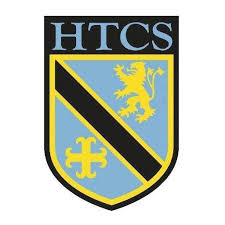 Mathematics FacultyYear 10 Unit 9 OverviewGraphsTopicKey IdeasProgressProgressProgressTopicKey IdeasRAGGraphsI can recognise and plot graphs parallel to the axesGraphsI can generate coordinates and plot linear graphsGraphsI can identify gradients and y-interceptsGraphsI can recognise parallel linesGraphsI can find the equation of a linear graphGraphsI can construct and interpret real-life graphsGraphsI can construct and interpret distance-time graphsLessonLearning FocusAssessmentKey Words1Recognising, naming and plotting straight-line graphs parallel to the axes.  Finding the midpoint of a line segment.(CM clips 192, 193 & 198)Formative assessment strategies e.g. MWBs, whole class questioning, Diagnostic Questions, SLOP time with self-assessment, Live Marking etc.Assessment is also supported with our use of ILOs which alternate between Basic Skills Checks one week and then a more individual ILO the following set through Century and Corbettmaths.Finally every unit is assessed half termly as part of our Assessment Calendar in Mathematics.coordinate, line, graph, horizontal, vertical, parallel, axis, midpoint2Generating and plotting coordinates from a rule.  Plotting straight-line graphs from a table of values.(CM clip 186)Formative assessment strategies e.g. MWBs, whole class questioning, Diagnostic Questions, SLOP time with self-assessment, Live Marking etc.Assessment is also supported with our use of ILOs which alternate between Basic Skills Checks one week and then a more individual ILO the following set through Century and Corbettmaths.Finally every unit is assessed half termly as part of our Assessment Calendar in Mathematics.coordinate, plot, linear, graph, substitute, equation3Identifying the gradient and y-intercept of a straight line from a diagram and from an equation.  Understanding that parallel lines have the same gradient.(CM clips 189, 191 & 196)Formative assessment strategies e.g. MWBs, whole class questioning, Diagnostic Questions, SLOP time with self-assessment, Live Marking etc.Assessment is also supported with our use of ILOs which alternate between Basic Skills Checks one week and then a more individual ILO the following set through Century and Corbettmaths.Finally every unit is assessed half termly as part of our Assessment Calendar in Mathematics.linear, equation, gradient, y-intercept, coordinate, parallel4Finding the equation of straight line graphs.(CM clip 194)Formative assessment strategies e.g. MWBs, whole class questioning, Diagnostic Questions, SLOP time with self-assessment, Live Marking etc.Assessment is also supported with our use of ILOs which alternate between Basic Skills Checks one week and then a more individual ILO the following set through Century and Corbettmaths.Finally every unit is assessed half termly as part of our Assessment Calendar in Mathematics.line, equation, gradient, y-intercept, coordinate, substitute5Drawing and interpreting graphs from real data.(CM clips 151 & 152)Formative assessment strategies e.g. MWBs, whole class questioning, Diagnostic Questions, SLOP time with self-assessment, Live Marking etc.Assessment is also supported with our use of ILOs which alternate between Basic Skills Checks one week and then a more individual ILO the following set through Century and Corbettmaths.Finally every unit is assessed half termly as part of our Assessment Calendar in Mathematics.graph, data, coordinate, plot, interpret, rate of change6Constructing and interpreting distance-time graphs.(CM clip 171)Formative assessment strategies e.g. MWBs, whole class questioning, Diagnostic Questions, SLOP time with self-assessment, Live Marking etc.Assessment is also supported with our use of ILOs which alternate between Basic Skills Checks one week and then a more individual ILO the following set through Century and Corbettmaths.Finally every unit is assessed half termly as part of our Assessment Calendar in Mathematics.graph, distance, time, plot, interpret, gradient, horizontal